Številka: 4/2022Datum: 4.2.2023Zapisnik3. seje sveta Krajevne skupnosti Trnovo, ki je bila dne 4.2.2023 v prostorih Krajevne skupnosti  Trnovo s pričetkom ob 17:00 uri.Prisotni so bili člani sveta: Tanja Vončina, Julija Kolenc, Klemen Šuligoj, Mitjan Šuligoj, Milena Podgornik, Jure Ličen in Tina ŠubicDnevni red:Ugotovitev prisotnosti in potrditev zapisnika druge sejePotrditev dnevnega redaPožarni red na stavbah KS TrnovoUreditev ogrevanja stavb KS TrnovoPlan dela za leto 2023RaznoAd 1)Ugotovi se, da so prisotni vsi člani sveta in je svet sklepčen.SKLEP: Potrdi se zapisnik druge seje in nanj ni pripomb.Ad 2)SKLEP: Potrdi se dnevni red.Ad 3)Izdelava požarnega načrta je v delu.SKLEP: Dokler ni zagotovljen oziroma izdelan požarni načrt v celoti, v dvorani ne bomo izvajali prireditev.Ad4)SKLEP:  Naročiti je potrebno servis centalne kurjave.Ad5)Plan za leto 2023:ureditev pokopališča: zemljiškoknjižno stanje ter zid okrog le tegaureditev čakalnice v centru Trnovegaureditev cest; prednost ima cesta Trnovo-Voglarjiumiritev prometa skozi naseljeizvedba krajevnega praznika in drugih priložnostnih dogodkovAd 6)Pod točko razno je bilo podanih nekaj predlogov:Vodovod – strinjamo se, da je prioriteta dokončanje kraka vodovoda do Zavrha, za tem naj se napelje vodovod do Trpinovšča in za tem še do Minovca.Razkladanje lesa pri žagi – tovornjaki zapirajo cesto, da je povsem neprehodna. Uničuje se tudi lesena ograja ob cesti. Potrebna bo ureditev stanja.Organizirati bo potrebno sestanek z delujočimi društvi - 13.2.2023 ob 19.00ureditev FB straniSeja se je zaključila ob 20:30 uri.Zapisala:                                                                                                                              Predsednica:Tina Šubic, l.r.                                                                                                                     Tanja Vončina, l.r.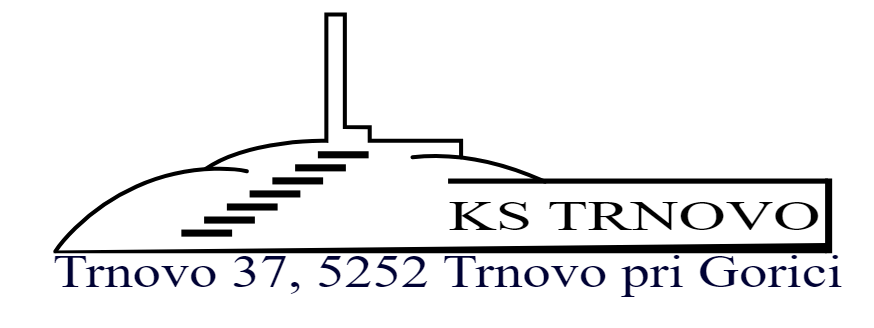 